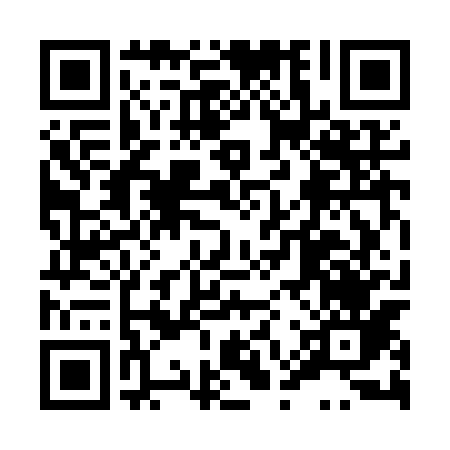 Ramadan times for Grubno, PolandMon 11 Mar 2024 - Wed 10 Apr 2024High Latitude Method: Angle Based RulePrayer Calculation Method: Muslim World LeagueAsar Calculation Method: HanafiPrayer times provided by https://www.salahtimes.comDateDayFajrSuhurSunriseDhuhrAsrIftarMaghribIsha11Mon4:134:136:0911:563:465:445:447:3312Tue4:104:106:0711:563:475:455:457:3513Wed4:084:086:0511:553:495:475:477:3714Thu4:054:056:0211:553:505:495:497:3915Fri4:024:026:0011:553:525:515:517:4216Sat4:004:005:5711:553:535:535:537:4417Sun3:573:575:5511:543:555:555:557:4618Mon3:543:545:5311:543:565:575:577:4819Tue3:523:525:5011:543:585:585:587:5020Wed3:493:495:4811:533:596:006:007:5221Thu3:463:465:4511:534:016:026:027:5422Fri3:433:435:4311:534:026:046:047:5623Sat3:403:405:4111:534:046:066:067:5924Sun3:383:385:3811:524:056:076:078:0125Mon3:353:355:3611:524:076:096:098:0326Tue3:323:325:3311:524:086:116:118:0527Wed3:293:295:3111:514:096:136:138:0828Thu3:263:265:2811:514:116:156:158:1029Fri3:233:235:2611:514:126:176:178:1230Sat3:203:205:2411:504:136:186:188:1531Sun4:174:176:2112:505:157:207:209:171Mon4:144:146:1912:505:167:227:229:192Tue4:114:116:1612:505:177:247:249:223Wed4:084:086:1412:495:197:267:269:244Thu4:044:046:1212:495:207:277:279:275Fri4:014:016:0912:495:217:297:299:296Sat3:583:586:0712:485:237:317:319:327Sun3:553:556:0412:485:247:337:339:348Mon3:523:526:0212:485:257:357:359:379Tue3:483:486:0012:485:277:367:369:3910Wed3:453:455:5712:475:287:387:389:42